Direction régionale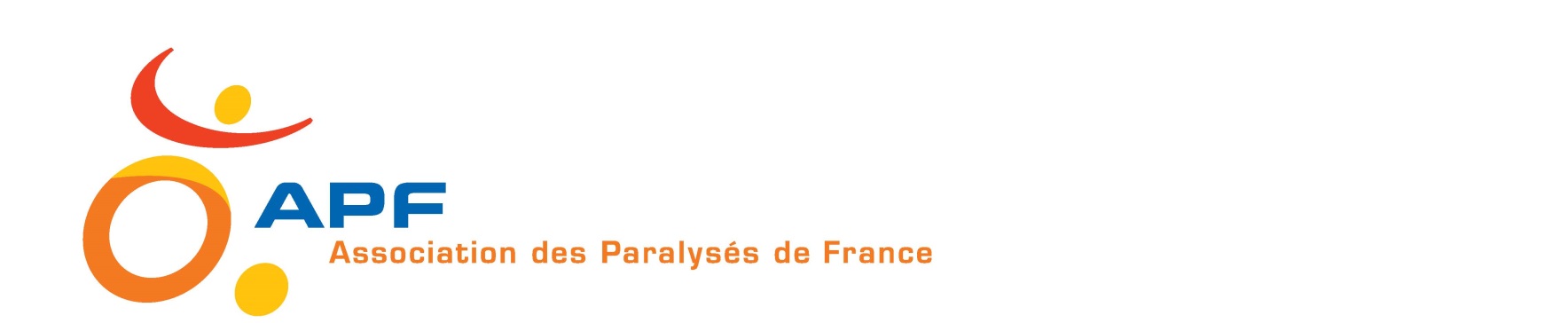 OCCITANIE – PYRENEES MEDITERRANEE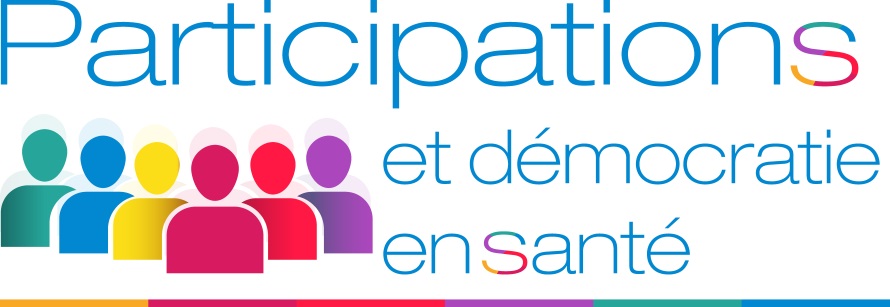 TOULOUSEProgramme de la journée du 14 octobre 20169h30Accueil des participants10hIntroduction de la journéeRappel :Le CVS, c’est quoi ?La CRUQ-PC, la CDU, c’est quoi ?10h30Ateliers ruches autour de quelques questions :Comment fonctionnez-vous? CDU/CVSComment rendez-vous compte de votre mandat ?Comment sont prises en compte les demandes et les attentes des personnes que vous représentez ?Quelle complémentarité possible entre les représentants en CDU et en CVS ?12h30Déjeuner 14h004 témoignages de représentants en CVS et CDU :Comment fonctionnez-vous?Comment rendez-vous compte de votre mandat ?Comment sont prises en compte les demandes et les attentes des personnes que vous représentez ?15h00Synthèse des ateliers ruches 15h45Conclusion de la journée 16h00Fin de la journée